GODIŠNJI PLAN I PROGRAM EKOŠKOLE2018./2019.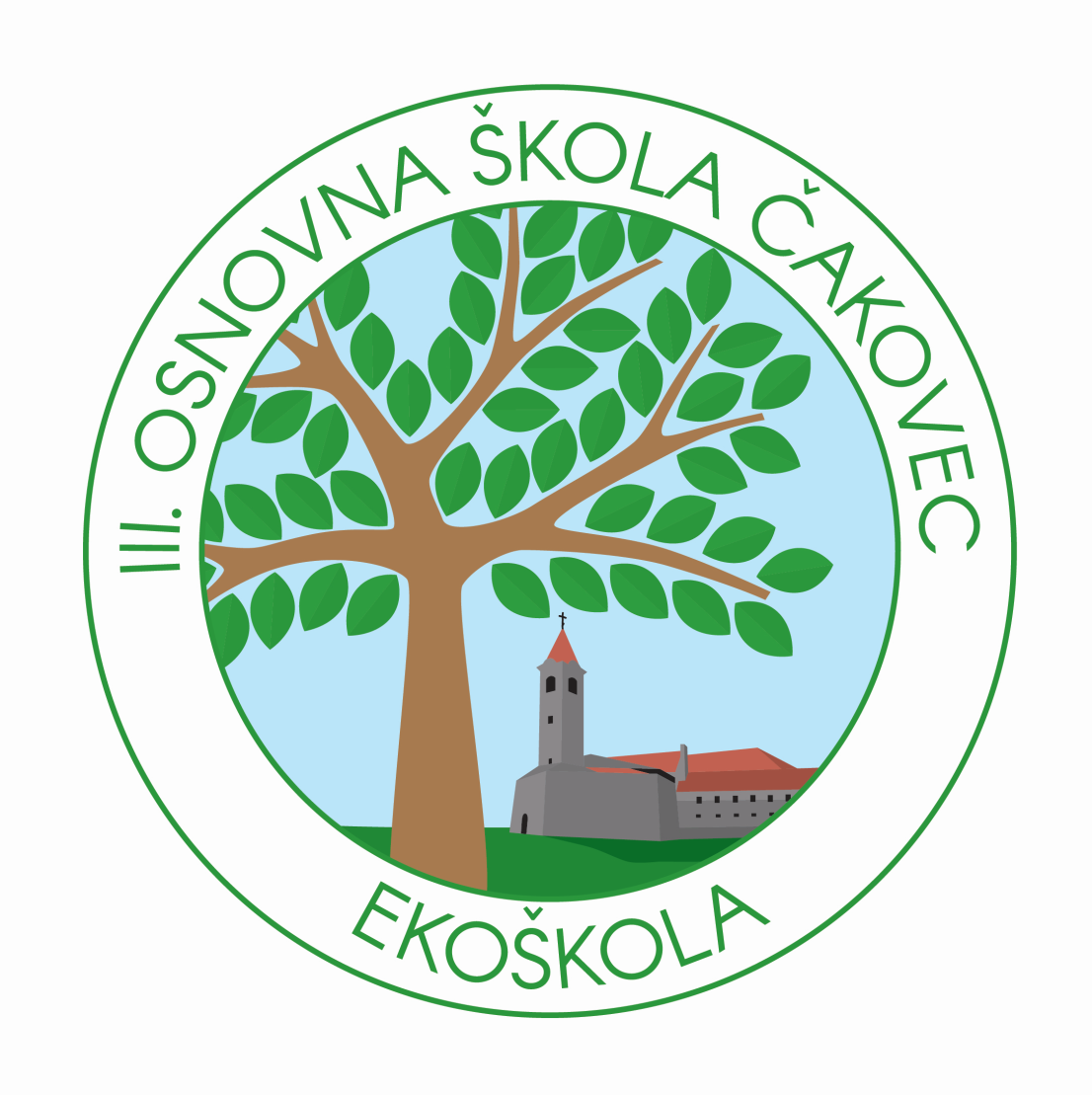 III. OŠ ČakovecIvana pl. Zajca 2440000 Č A K O V E Ctel./fax: (040) 328-001e-mail: ured@os-treca-ck.skole.hrMeđimurska županija	Podizanje razine ekološke osviještenosti učenika trajna je preokupacija svih. Već godinama  vodimo brigu o uređenju unutrašnjosti i okoliša škole, učenici se uključuju u sve akcije uređenja okoliša i Grada, a primjereno se obilježavaju i značajni ekološki datumi. Logičan slijed svih naših aktivnosti je stjecanje statusa Ekoškole prošle godine što nas i dalje obvezuje da se posvetimo ekološkim temama i aktivnostima kao značajnom doprinosu društvenoj zajednici. Kao Ekoškola nastavit ćemo se ponašati ekološki odgovorno u korištenju prirodnih resursa i izvora energije u čemu važnu ulogu imaju naše ekopatrole. One će bilježiti i pratiti stanje otpada u školi, potrošnju vode, plina i električne struje, a brinut će i o urednosti školskih prostora.Akcijama skupljanja sekundarnih sirovina (papir, baterije, otpadno jestivo ulje, elektronički otpad, plastični čepovi) koje se održavaju već godinama, osim što se ponašamo ekološki osviješteno, djelujemo i humanitarno. I ove školske godine ćemo ih dalje provoditi i tako nastaviti razvijati odgovorno ponašanje prema okolišu ne samo naših učenika nego i šire.Ekološke teme uključene su u redovni i izborni nastavni plan i program, program izvannastavnih aktivnosti i ostalih aktivnosti škole kao što su eko radionice, predavanja ili izleti. Redovito će se obilježavati ekološki važni datumi na različite načine.Ove godine će tema eko integriranih dana za razrednu i predmetnu nastavu biti „Drvo“, a ona će se cijele godine protezati i u aktivnostima produženog boravka. U suradnji s Hrvatskim šumama – Šumarijom Čakovec organizirat ćemo stručno usavršavanje na temu „Vrste drveća u našem kraju“.Rad Učeničke zadruge „Čmelica“ koju osnivamo ove školske godine bit će također usmjeren na razvijanje ekološke svijesti kod učenika te osvješćivanje načina i potrebe očuvanja prirode te kulturne baštine kraja u kojem živimo. Ujedno  ćemo nastojati razvijati poduzetničko mišljenje kod učenika te ih usmjeravati na prepoznavanje praktične primjene znanja u životnom okruženju.   Sve aktivnosti će se bilježiti u našoj ekodokumentaciji u obliku foto, video ili audio zapisa. Najvažnije dokumente i radove ćemo objavljivati na našem ekopanou i u medijima.Nositelji programa Ekoškole će i dalje biti Ekoodbor škole, Učiteljsko vijeće, ravnateljica  škole,  školski koordinatori,  razrednici, ekopatrole, udruge, Vijeće roditelja i naša najveća snaga – učenici. OSNOVNI PODACI O ŠKOLIČLANOVI EKOODBORA I NJIHOVA ZADUŽENJA Ravnateljica Nataša Hajdinjak i psihologinja Elizabeta Haček - zadužene za kontakt s javnošću i uključivanje medija, suradnju s vanjskim suradnicima, lokalnom upravom i roditeljima. Glasnogovornice škole i urednice ekodnevnika škole - Tihana Preksavec i Melita Pavić.Školski koordinatori: Sanja Janušić – koordinatorica ekoškole, ekopatrola i urednica ekodnevnika škole.Vesna Katuša, Petra Sokač , Nataša Boj, Ana Jeđud , Sanja Ambruš, Vesna Panić, Aleksandar Bartolić, Dražen Ružić - koordinatori ekoradionica i akcija.Petra Sokač i Klaudina Mumić - koordinatorice estetskog uređenja.Petra Kovač i Štefanija Mustač - koordinatorice ekodana i integriranih dana za RN.Učeničko ekovijeće – Dorija Vincek.Predstavnica roditelja:Sandra Međimurec - zadužena za informiranje i koordiniranje roditeljskih akcija.  Tehničko i administrativno osoblje škole: Domar - Josip Novak, zadužen za uređenje okoliša i interijera škole, Kuharica - Veronika Vincek Piknjač, zadužena za brigu o hrani i razvrstavanje bio otpada, Tajnica - Ana Malić, koordinator tehničkog osoblja škole i pohrana Eko dnevnika. Vanjski suradnici:ČakomUnimerIzviđači „Sirius“- odred „Pozoj“ ČakovecGrad ČakovecŽupanija Međimurska Predstavnik lokalne zajednice ( predstavnik Gradskog kotara Zapad Čakovec):  Damir MicekPredstavnici udruga:SmrčakSklonište za napuštene životinje „Pijatelji“Humana NovaKumovi škole: Tehnix, Donji Kraljevec (predstavnik Vlado Balent)Ekoholdd.o.o, Dugo Selo (predstavnik Enes Bajrić)U provedbi projekta EKOtima sudjeluju na dobrovoljnoj bazi svi učenici škole i njihovi roditelji te članovi društvene zajednice Gradskog kotara Zapad Čakovec.zapisničar se imenuje od prisutnih učitelja na sjednici IZVEDBENI PLAN I PROGRAM EKOŠKOLE1. ODABRANA EKOTEMATema: DrvoCILJ:  Edukacija učenika da je drveće je važno, dragocjeno i neophodno za egzistenciju svih živih bića na Zemlji. Proizvodnja kisika, izvor hrane, stanište brojnih organizama, kontrola i suzbijanje buke, usporavanje naleta vjetrova, pročišćivanje zraka, pružanje hlada i svježine, obrana u borbi protiv erozije tla mogu se smatrati razlozima zašto je drveće neprocjenjivo. Osvješćivanje učenika da je zaštita drveća važan segment očuvanja okoliša, da drveće mora biti sačuvano zbog očuvanja okoliša i održanja ekološke ravnoteže. ZADATAK: Promatranje drva kroz godišnja doba; upoznavanje vrsta drveća u kontinentalnoj listopadnoj šumi i u okolišu škole; izrada panoa; izrada kartica s lišćem i plodovima; sadnja drveta u okoliš škole; upoznavanje zanimanja stolar i tesar; izrada predmeta od drva – igračke, ukrasi, kućice za ptice, hoteli za kukce; recikliranje papira.NOSITELJI: Učenici svih razreda, razrednici, učitelji produženog boravka, predmetni učitelji, voditelji INA.VRIJEME REALIZACIJE I NAČIN PRAĆENJA PROVEDBE ZADATAKA: Tijekom nastavne godine 2018./2019.Predstavljanje rezultata rada na integriranom danu, na Danu škole, kroz prezentaciju rada Učeničke zadruge „Čmelice“, na webu škole i lokalnom tisku.2. ZADANE EKOTEMETema: OTPAD – selektivno skupljanje i razvrstavanje otpada u školiCILJ:  Educiranje učenika da selektiranim prikupljanjem otpada smanjujemo količinu otpada na odlagalištu.Poticanje učenika na ekološki osviješteno i humanitarno djelovanje - skupljanjem sekundarnih sirovina vrijednih sastojaka, koji bi nepovratno završili na odlagalištu.ZADATAK: Odlaganje papirnatog i plastičnog otpada te bio otpada stvorenog u svakoj učionici, na hodnicima škole,  u školskoj kuhinji i ostalim prostorijama škole u odgovarajuće spremnike u svakoj prostoriji. Odlaganje baterija, stakla i plastike u odgovarajuće spremnike na hodnicima u školi.Skupljanje plastičnih čepova za Udrugu oboljelih od leukemije i limfoma.Skupljanje otpadne tkanine za udrugu Humana Nova.Skupljanje elektroničkog otpada.Skupljanje trošenog ulja iz kuhinje.NOSITELJI: Svi učitelji, učenici, tehničko osoblje i dr. djelatnici škole.VRIJEME REALIZACIJE I NAČIN PRAĆENJA PROVEDBE ZADATAKA: Tijekom školske godine 2018./2019. Dokumentiranje u dnevniku ekopatrola.Tema: VODACILJ:  Educiranje učenika da je voda jedinstven i nezamjenjiv prirodni resurs ograničenih količina, da onečišćenje i globalne klimatske promjene mogu poremetiti prirodnu ravnotežu vode te smanjiti mogućnost opskrbe vodom stoga je nužna njezina racionalna potrošnja kako bi i u budućnosti mogli s njom raspolagati.ZADATAK: Očitavanje vodomjera, izračun potrošnje po učeniku/djelatniku škole.Poticanje na štednju vode u školi i kod kuće. Obilježavanje Svjetskog dana vode. Voda u književnosti.Literarni natječaj Hrvatskih voda.NOSITELJI: Ekopatrola, domar. Učenici, učitelji razredne nastave, učitelji dnevnog boravka, učitelji Matematike, Prirode,  Hrvatskog jezika, Likovne kulture.VRIJEME REALIZACIJE I NAČIN PRAĆENJA PROVEDBE ZADATAKA: Tijekom školske godine 2018./2019. PPT prezentacije, plakati, uređenje ekopanoa, radovi učenika. Dokumentiranje u dnevniku ekopatrole.Tema: ENERGIJACILJ:  Ukazati na ograničenost, problematičnost primjene  i ekološku opasnost uporabe neobnovljivih izvora energije - nafte, ugljena i prirodnog plina.  Educiranje učenika i ukazivanje na potrebu za korištenjem obnovljivih izvora energije vode, vjetra, sunca u svakodnevnom životu.ZADATAK: Očitavanje brojila struje i  plina, izračun potrošnje po učeniku/djelatniku škole.Poticanje na štednju struje i plina u školi i kod kuće. Evidentiranje uređaja u kućanstvima ili u okolišu škole koja koriste obnovljive izvore energije. Obilježavanje Svjetskog dana obnovljivih izvora energije.NOSITELJI: Ekopatrola, domar. Učenici, učitelji razredne nastave, učitelji Informatike, Matematike, Prirode.VRIJEME REALIZACIJE I NAČIN PRAĆENJA PROVEDBE ZADATAKA: Tijekom školske godine 2018./2019. PPT prezentacije, plakati, radovi učenika. Dokumentiranje u dnevniku ekopatrole.3. PRAĆENJE STANJA I OCJENJIVANJE - EKOPATROLE PREDMETNA NASTAVAEKOPATROLA 1 - „PAPIRUSI”, zadužena za praćenje stanja otpada  - članovi ekopatrole 1 svakodnevno prate odlaganje papirnatog i plastičnog otpada te biootpada stvorenog u svakoj učionici, na hodnicima škole,  u školskoj kuhinji i ostalim prostorijama škole u odgovarajuće spremnike u svakoj prostoriji,- jednom mjesečno provjeravaju odlaganje baterija u odgovarajući spremnike na hodniku u školi,- tijekom godine vode brigu o sakupljanju plastičnih čepova za Udrugu oboljelih od leukemije i limfoma te otpadne tkanine za udrugu Humana Nova.Nositelji: učiteljica Sanja Janušić, voditeljica Ekološke grupe i učenici članovi Ekopatrole.Vrijeme realizacije i način praćenja provedbe zadataka: - prema planu – svakodnevno praćenje tijekom školske godine 2018./2019. - tjedno, mjesečno evidentiranje, fotografiranje i dokumentiranje u dnevniku ekopatrole.EKOPATROLA 2 - „VODICE”, zadužena za praćenje potrošnje vode - članovi ekopatrole 2 očitavaju stanje na vodomjeru jednom mjesečno te  izračunavaju potrošnju vode po učeniku/djelatniku škole- svojim aktivnostima potiču na štednju vode u školi.Nositelji: učiteljica Sanja Janušić, voditeljica Ekološke grupe i učenici članovi Ekopatrole.Vrijeme realizacije i način praćenja provedbe zadataka: - prema planu – jednom mjesečno tijekom školske godine 2018./2019. - evidentiranje, fotografiranje i dokumentiranje u dnevniku ekopatrole.EKOPATROLA 3 – „STRUJICE”, zadužena za praćenje potrošnje struje - članovi ekopatrole 2 očitavaju stanje potrošnje struje na brojilu jednom mjesečno te  izračunavaju potrošnju po učeniku/djelatniku škole,- svojim aktivnostima potiču na štednju električne energije u školi.Nositelji: učiteljica Sanja Janušić, voditeljica Ekološke grupe i učenici članovi Ekopatrole.Vrijeme realizacije i način praćenja provedbe zadataka: - prema planu – jednom mjesečno tijekom školske godine 2018./2019. - evidentiranje, fotografiranje i dokumentiranje u dnevniku ekopatrole.EKOPATROLA 4 – „PLINAŠICE”, zadužena za praćenje potrošnje plina - članovi ekopatrole 2 očitavaju stanje potrošnje plina na brojilu jednom mjesečno te  izračunavaju potrošnju po učeniku/djelatniku škole,- svojim aktivnostima potiču na štednju plina u školi.Nositelji: učiteljica Sanja Janušić, voditeljica Ekološke grupe i učenici članovi Ekopatrole.Vrijeme realizacije i način praćenja provedbe zadataka: - prema planu – jednom mjesečno tijekom školske godine 2018./2019. - evidentiranje, fotografiranje i dokumentiranje u dnevniku ekopatrole.RAZREDNA NASTAVAMALO VIJEĆE UČENIKA - članovi svakodnevno prate urednost unutrašnjosti škole- sudjeluju u akcijama sakupljanja otpada - svojim aktivnostima potiču na štednju vode u školi.Nositelji: psihologinja, članovi Malog vijeća učenika. Vrijeme realizacije i način praćenja provedbe zadataka: - svakodnevno/tjedno tijekom školske godine 2018./2019. - evidentiranje, fotografiranje i dokumentiranje u dnevniku ekopatrole.4. EKO RADIONICE, EKO PREDAVANJA, EKO IZLETI Nositelji: svi učenici i učitelji te ostali djelatnici škole. Vrijeme realizacije: tijekom školske godine prema GPP-u. KALENDAR AKTIVNOSTI 5. RAD PREMA NASTAVNOM PLANU I PROGRAMUUčitelji će u izvedbenom planu i programu svog predmeta izdvojiti nastavne jedinice koje se odnose na provedbu plana ekoškole. 6. PANO U svrhu informiranja učenika, roditelja i djelatnika škole o ekoaktivnostima škole - radu ekopatrola te obilježavanju ekološki važnih datuma, u holu škole postavljen je stalni i promjenjivi pano. 7. FOTODOKUMENTACIJA, VIDEO ZAPIS I /ILI AUDIO ZAPISNovinarska grupa će bilježiti sve eko aktivnosti škole, obilježavanje važnih datuma i sl. Nositelji: Tihana Preksavec, učiteljica Hrvatskog jezika i članovi Novinarske grupe.Vrijeme realizacije: tijekom godine.8. EKODOKUMENTACIJA Ekodnevnik škole uređivat će ekokoordinatorice Tihana Preksavec, Melita Pavić i Sanja Janušić, a natječaje za dodjelu sredstava za provedbu programa pratit će tajnica škole Ana Malić.Nositelji: Tihana Preksavec, Melita Pavić, Sanja Janušić, Ana Malić.Vrijeme realizacije: tijekom godine.9. OBILJEŽAVANJE EKOLOŠKI VAŽNIH DATUMA Prema predviđenom izvedbenom planu, putem radionica ili terenskom nastavom, a uz sudjelovanje učenika te učitelja i stručnih suradnika, obilježit ćemo sljedeće datume:16.09. Međunarodni dan zaštite ozonskog omotača  4.10. Svjetski dan životinja22.10. Dan zahvalnosti za plodove zemlje 17.11. Svjetski dan nepušača  2.02. Međunarodni dan zaštite močvarnih staništa21.03. Svjetski  dan zaštite šuma22.03. Svjetski dan voda 22.04. Dan planeta Zemlje 26.04. Dan obnovljivih izvora energije22.05. Međunarodni dan biološke raznolikosti 31.05. Svjetski dan nepušenja 10. SURADNJA S VANJSKIM SURADNICIMA, LOKALNOM UPRAVOM I RODITELJIMA  Nositelji: ravnateljica Nataša Hajdinjak, psihologinja Elizbeta HačekVrijeme realizacije: tijekom godine.11. KONTAKT S JAVNOŠĆUNositelji: ravnateljica Nataša Hajdinjak, psihologinja Elizbeta Haček, glasnogovornice Ekoškole Tihana Preksavec, Melita Pavić.Vrijeme realizacije: tijekom godine.12. EKODAN ŠKOLE Prijedlog da se u travnju 2019. održi ekodan škole vezan uz Dan planeta zemlje s temom „Drvo“. Projektni će se dan realizirati kao radionička nastava za sve učenike škole.Naziv škole:III. OSNOVNA ŠKOLA ČAKOVECAdresa škole:Čakovec, Ivana pl. Zajca 24Županija:Međimurska županijaTelefonski broj: 040/328-001Broj telefaksa:040/328-001Internetska pošta:ured@os-treca-ck. skole.hrInternetska adresa:www.os-treca-ck.skole.hrŠifra škole:20-010-003Matični broj škole:3108945OIB:74402534883Upis u sudski registar (broj i datum):070000674  2. prosinca 2002.Škola vježbaonica za:Učiteljski fakultet Sveučilišta u Zg - Središte u ČkRavnatelj škole:Nataša Hajdinjak, dipl.uč.Zamjenik ravnatelja:Elizabeta HačekVoditelj smjene:Nikola PongracBroj učenika:362Broj učenika u razrednoj nastavi:174Broj učenika u predmetnoj nastavi:188Broj učenika s teškoćama u razvoju:  18Broj učenika u produženom boravku:  62Broj učenika putnika:  69Ukupan broj razrednih odjela:  17Broj razrednih odjela RN-a:    8Broj razrednih odjela PN-a:    9Broj smjena:    2Početak i završetak svake smjene:7.30 – 13.25   i   13.30 – 18.35 Broj radnika: 46Broj učitelja predmetne nastave: 23Broj učitelja razredne nastave:   8Broj učitelja u produženom boravku:   3Broj stručnih suradnika:   2Broj ostalih radnika:   9Broj nestručnih učitelja:   -Broj pripravnika:   3Broj mentora i savjetnika: 13Broj voditelja ŽSV-a:   4Broj računala u školi: 63Broj specijaliziranih učionica: 10Broj općih učionica:   7Broj športskih dvorana:   1Broj športskih igrališta:   3Školska knjižnica:   1Školska kuhinja:   1Vrijeme realizacijeSadržajAktivnostiNositelji aktivnostiSudioniciTIJEKOM GODINEGospodarenje otpadom:Elektronički otpadOpasni otpad - baterijeIskoristivi pastični otpadPromjenjivi pano EkoškoleIzborna tema Drvo:Drvo kroz godišnja doba; drvo kao stanište; drvo kao materijal; izreke o drvu;drveni predmeti, ukrasi i igračkeUkrasne biljke u razreduUkrasne biljke po hodnicima i u holu školePraćenje ekoloških temaUčeničke patrolePrikupljanje elektroničkog otpadaPrikupljanje potrošenih baterija u sandučić u holuPrikupljanje plastičnih čepova za udrugu oboljelih od limfomaUređivanje panoaFenološka promatranjaIzrada panoa, kartica s lišćem i plodovimaSadnja drvetaUpoznavanje zanimanja stolar, tesarRadionice izrade predmeta od drvaRadionica recikliranja papiraBriga o biljkama: njega, zalijevanje, optrgavanje, presađivanje, razmnožavanjeFotografiranje, pisanje članaka, objavljivanje na webu škole, u Školskom kutku e-MeđimurjaBriga o urednosti unutarnjeg prostora škole, briga o garderobnom prostoruN. BojRazredniciŠ. Mustač, S. JanušićP. SokačM. Krznar Šmit, I. Šlezak, M. Fodor N. Kozjak,Š. MustačS. JanušićT. PreksavecD. RužićE. Haček Učenici svih razredaUčenici svih razredaUčenici 4.a, Ekološka grupaLikovna grupaProduženi boravakUčenici 3.bUčenici 4.aEkološka grupaNovinarsko-medijska grupaMalo vijeće učenika (1. -4. r)Vrijeme realizacijeSadržajAktivnostiNositelji aktivnostiSudioniciTIJEKOM GODINEObrada lektirnih djela s ekološkom temom i porukomFilmske radioniceOporaba otpadnog matrijala (koža, tekstil)Praćenje stanja potrošnje vode i energenata te pravilnog odlaganja otpada u školiEKO paroleObilježavanje ekološki važnih datumaPlakati, osvrti učenika na satovima HJIzrada filma na satovima HJKreativne radionice, izrada proizvoda od otpadnog materijala za učeničku zadruguPrikupljanje podataka, fotografiranje, analiza stanja, izrada izvješća Izrada i postavljenje na panou u razredu i promjenjivom panou Ekoškole u holuIzrada panoa, PPT prezentacijaT. PreksavecM. PavićM. Pavić Š. MustačK. Pahek Čajić, M. Horvat, voditelji INAS. JanušićŠ. MustačŠ. Mustač,P. Sokač, M. Krznar Šmit, I. Šlezak, M. FodorS. Janušić Učenici 5. - 8. razredaUčenici 7.a i 7.b Učenici 4.a,Učenička zadruga „Čmelice“Ekološka grupaUčenici 4.aUčenici 4.a,Likovna grupa,Produženi boravak,Ekološka grupaVrijeme realizacijeSadržajAktivnostiNositelji aktivnostiSudioniciRUJAN - LISTOPADMeđunarodni dan zaštite ozonskog omotačaOtpadni papirGljive našeg krajaAkcija „Boranka“Posjet meteorološkoj postaji i vodocrpilištuKontinentalan listopadna šumaZaštita životinjaDan zahvalnosti za plodove zemljeSjednica UV Sjednica Ekoodbora školeUređenje promjenjivog panoa Ekoškole PPT prezentacija na zaslonu u holuPrikupljanje otpadnog papiraPredavanje na satu PrirodeRadionica – crtanje drveća bojicamanapravljenim od ostataka izgorjelih borova s požarišta u Dalmaciji te sadnja u virtualnu šumuIzvanučionička nastavaTerenska nastava u park u blizini školeSkupljanje  potrepština i posjet azilu za nezbrinute pse “Prijatelji”Skupljanje novčanih sredstava za sterilizaciju kao pomoć Udruzi za zaštitu mačaka -„Sklonište dobrote“Svečanost uz blagoslov plodova zemljeKviz za učenike Predstavljanje plana radaP. SokačS. JanušićD. Ružić,  razrednici, učitelji produ. boravkaS. JanušićV. Mislović, GD SmrčakS. JanušićP. KovačS. JanušićS. JanušićD. TurkM. Horvat, K. Pahek Čajić, razredniciRavnateljica N. Hajdinjak,S. JanušićLikovna grupaEkološka grupaUčenici svih razreda, produženi boravakUčenici 6.a i 6. b Ekološka grupaUčenici 4.bUčenici 6.a i 6. bEkološka grupaUčenici 3.aUčenici svih razredaČlanovi UVČlanovi EkoodboraVrijeme realizacijeSadržajAktivnostiNositelji aktivnostiSudioniciSTUDENI - PROSINACScenske igre na temu ekologijeObilježavanje mjeseca borbe protiv ovisnostiUtjecaj različitih načina prehrane na zdravlje ljudi i okolišAdventski  vjenčićiBožićne ekočestitkeBožićne ekočestitkeBožićni ukrasiRadionicePredavanja, radioniceNastavni sat InformatikeIzrada adventskih vjenčića u suradnji s Gospodarskom školomIzrada ekoloških čestitaka te razmjena s učenicima drugih školaVideo tutorial – omatanje čestitke uz uštedu papiraIzrada ukrasa od špage i drvenih štapićaN. KozjakE. Haček, učenici edukatoriN. BojZ. NovakRazrednici nižih razreda, D. Oreški Vidović, N. BojK. Gačal, D. Oreški Vidović, N. BojP. SokačUčenici 3.b, članovi Dramske skupineUčenici predmetne nastaveUčenici 7.a i 7.bUčenici 2.aUčenici 1.- 4. razreda,eTwinning ClubUčenici 5. a i 5.beTwinning ClubLikovna grupaSIJEČANJ - VELJAČAUtjecaj elektroničkog otpada na zdravlje ljudi i okolišMeđunarodni dan zaštite močvarnih područjaNastavni sat Informatike Uređenje panoa, plakati, letci, PPT prezentacijeN. BojP. Sokač,S.JanušićUčenici 8.a, 8. b i 8.c Likovna grupa, Ekološka grupaUčenici 6.a i 6.bVrijeme realizacijeSadržajAktivnostiNositelji aktivnostiSudioniciOŽUJAK - TRAVANJProjektni dan na temu„Voda“Svjetski da zaštite šumaSvjetski  dan vodaKorisni kukciGniježđenje pticaIntegrirani dan na temu „Drvo“ Uskrsne čestitke Dan Planeta ZemljeMasa,volumen i prostor-Ritam plošno istanjenih masaPovršina- Rekompozicija i fotomontažaEkološki problemi MeđimurjaDan obnovljivih izvora energijeRadionicePlakati, letci, PPT prezentacije (Priroda)Izrada hotela za kukceIzrada kućica za gniježđenje ptica, video tutorialRadionice Izrada ekoloških čestitaka te razmjena s učenicima drugih školaSudjelovanje u akcijama čišćenja okolišaIzrada modula koristeći stari CD (Likovna kultura)Radovi od starih novina(Likovna kultura)Plakati, letci, PPT prezentacijePlakati, letci, PPT prezentacije (Priroda)Š. MustačS. JanušićZ. Ljubić, S. JanušićZ. Ljubić,N. Boj, D. Oreški VidovićUčitelji produženog boravka, razredne i predmetne nastaveRazrednici nižih razreda, D. Oreški Vidović, N. BojŠ. Mustač,S. JanušićP. SokačP. SokačV. KatušaS.JanušićUčenici 4.aUčenici 6.a i 6.b, Ekološka grupa Klub mladih tehničara,Ekološka grupaKlub mladih tehničara,eTwinning Club Učenici razredne i predmetne nastaveUčenici 1.- 4. r,eTwinning ClubUčenici 4.a,Ekološka grupaUčenici 7.a i 7.bUčenici 8.a, 8.b i 8.cGeografska grupaEkološka grupa, učenici 6.a i 6.bVrijeme realizacijeSadržajAktivnostiNositelji aktivnostiSudioniciSVIBANJ - LIPANJMasa, volumen i prostor- Odnos mase, volumena i prostoraPloha- Statične i dinamične ploheKoličina smeća u jednom danuDrvenaste vrste u školskom dvorištuPrirodni proizvodi Međunarodni dan biološke raznolikostiSvečanost uz dan škole i otvoreni dan školeSvjetski dan nepušenjaIzrada reljefa od gline(Likovna kultura)Oblikovanje likovnih radova koristeći stare žice, slušalice, gumbove, plastike (Likovna kultura)Snimanje umjetničke fotografije svog smeća proizvedenog u jednom danuFotografiranje, određivanje vrsta, izrada PPT prezentacijaIzrada prirodne kozmetike i sredstava za čišćenje na satu KemijePlakati, letci, PPT prezentacije (Priroda)Izložba postignuća učenika i učeničkih radova u holu škole te priredba, predstavljanje postignuća Ekoškole  Plakati, letci, PPT prezentacijeP. SokačP. SokačS. Janušić, N. Boj, D. Oreški VidovićS. JanušićS. AmbrušS.JanušićRavnateljica N Hajdinjak,M. KorunekP. SokačT. PreksavecM. PavićD. TurkI. Šlezak, M. Krznar šmit, M. FodorrazredniciVijeće roditeljaRazrednici, psihologinja E. HačekUčenici 6.a i 6. bUčenici 5.a i 5.bEkološka grupa, eTwinning ClubUčenici 7.a i 7.bUčenici 8.a, 8. b i 8.cEkološka grupaSvi učenici, polaznici INA-e,polaznici produženog boravka, svi djelatnici škole,roditeljiUčenici 4. – 6. razreda